From This Corner TV – 2014 Segments & LinksHere is a list of all of our shows, beginning with the most recent.Show #25 on 1/21 & 1/28/14 - Eileen Kaplan is a Speaker, Author and Women's Advocate, as well as a breast cancer thriver, who brings her message of healing and hope. Her humor and inspiring speeches help many learn about the importance of knowing your body and taking control over medical diagnosis and treatment..."You are the boss of your own body." The importance of laughter can affect your healing, her book "Laughter Is The Breast Medicine" is a good example. She and host Marilyn Dayton talk about Eileen’s journey and how she helps others.http://youtu.be/XqablB3XTqoShow #24 on 1/7 & 1/8/14 – Guests Annie Garland of Anne Garland Enterprises & eWomen Network and Marge Piccini of YourMillionDollarSalesAdvantage.com join host Marilyn Dayton to share how they became empowered over the years, and ways others can become empowered for a “New Year, New You, New Business & New Life.”http://youtu.be/v3lgfJypKS4Show #23 on 12/24 & 12/25/14 - Jessica Ferrol is a Clinical Ayurvedic Specialist, Herbalist, Pancha Karma Specialist and Registered Yoga Therapist. She talks about Ayurveda, Vedic knowledge, and the Auyrvedic Constitution of Each of Us Being Different. http://youtu.be/bHzZK-4EJEEShow #22 on 12/10 & 12/11/14 – Fern Tausig, Certified  Hypnotist and Hypno-Coach, talks with host Marilyn Dayton about how hypnotic methods have helped many people take back control over their lives through dealing with challenges by finding out the actual cause by hypnosis. http://youtu.be/lbzYCs_oQQYShow #21 on 11/26 & 11/27/14 – In celebration of Thanksgiving, host Marilyn Dayton salutes our military and veterans in thanks for our freedom. The show focuses on Fortitude, Sacrifice and Heart, with guests Micah Welintukonis, Purple Heart recipient and founder of InTheLineofDuty, and Navy veteran Rob Hecker from Honor and Remember. The discussion includes physical and emotional needs of our veterans, the 100th anniversary of the VFW and how the organization needs to make changes in order to help today’s veterans, and non-profits that help both first responder such as InTheLineofDuty, and families of veterans we have lost, Honor and Remember, a new national symbol of gratitude and respect. http://youtu.be/MEKuWBKDuLAShow #20 on 11/12 & 11/13/14 - Sandi Gold, Artist/Author/Cancer Survivor on "The Art of Living" joins host Marilyn Dayton. Sandi Gold starts her book with "My Story Starts When I'm Told My Life is Over." But it wasn't. She has survived a brain tumor and breast cancer, has continued to paint even through body pain and limitations from treatments, and lives life to the fullest. Learn why she has such a positive attitude, and how she fought cancer with both Western and holistic medical remedies. http://youtu.be/vPw-tN3qAJ8Show #19 on 10/29 & 10/30/14 – Joining Host Marilyn Dayton on this segment of From This Corner TV are Lesley Ingves, the Business Systemizer from Clear Pathway, and Dr. Terrlyn L. Curry Avery, Theologist and Psychologist from Sacred Intelligence, talking on Facing Your True Self and Becoming an Independent Business Woman.http://youtu.be/o8qFIQFShA4Show #18 on 10/15 & 10/16/14 – Host Marilyn Dayton talks with guests Holly Potter and Ann-Kristin Hillgren from Everything Zen  Health & Wellness, about different types of massage, focusing on Oncology Massage and Lymphatic Drainage in the first half, and on Feldenkrais Method of Bodywork and Reflexology in the second half.http://youtu.be/dWpbf3ncNWQShow #17 on 10/1 & 10/2/14 - Host Marilyn Dayton interviews Kathleen O'Beirne and Cara Westcott about the Coalition, the history, their involvement, and how it is a model for grassroots groups of all kinds to function regionally. Also they discuss this year's October event focused on Play Matters with Darell Hammond of KaBOOM.http://youtu.be/7kS_B_PfPmsShow #16 on 9/17 & 9/18/14 – Guests talk about help and hope for Alzheimers & Dementia suffers and caregivers. John & Donna Clark raised over $250,000 with Ride for Alzheimers; Teresa Norris wrote and book and does speaking about surviving the pain of her mother’s dementia; Kristine Johnson of the Alzheimers Association talks about available information and services; and Cecelia Sullivan talks about advocacy, care giving and resources. http://youtu.be/iv9_rGIFtkEShow #15 on 9/3 & 9/4/14 – Guest Christina McKenna, Clinical Nutritionist, talks about the meaning behind “You are what you eat”, and the importance of attitude and movement in staying healthy. http://youtu.be/9JLZSif1bdcShow #14 on 8/20 & 8/21/14 – Guests Mary DePasquale, new Chair for the Walk, and 9 year volunteer and past Executive Director Marianne Esposito join host Marilyn Dayton to talk about the upcoming Walk Across Southeastern CT, the signature fundraising event for the Terri Brodeur Breast Cancer Foundation. http://youtu.be/fXA8uhVP0moShow #13 on 8/6 & 8/7/14 – Guests Cherie’lin Tomorowski, Events Director with Mystic Chamber, and Intern Carly Sales talk about the upcoming Mystic Outdoor Art Festival, oldest and largest event of its kind in the NE; and Susan Bailey from Summer in the City (Groton, CT), talking about their upcoming art exhibition in celebration of the USS Nautilus 60th Anniversary. http://youtu.be/FeMajbIJaRcShow #12 on 7/23 & 7/24/14 – Pathway to a Safe Future. Guests join Host Marilyn Dayton: Millie Divine, Founder SECTWN, Kathleen O'Breine, Past President SECTWN, and Emma Palzere-Rae, Safe Futures. They talk about the partnership of Southeastern CT Women's Network and Safe Futures to raise money to help those who suffer from domestic violence and sexual abuse. http://youtu.be/muGG7wnF6rkShow #11 on 7/9 & 7/10/14 – Guest Kathleen T. Poole, M.S., L.Ac., celebrating 25 years with her business Mystic River Acupuncture, talks about Acupuncture and Chinese Herbal Medicine. Watch it on YouTube at: http://youtu.be/NG033eQWcq8Show #10 on 6/25 & 6/26/14 - Guest Ron Agostini, Physical Therapist talks about the new model of physical therapy he practices, which includes metaphysics, including ontology, cranial fluid dynamics, visceral/organ release, acupressure, kinesiology/muscle testing, and much more. Treating underlying causes of pain can many times heal more effectively than traditional PT. Watch it on YouTube at: http://youtu.be/6-7_HpNnS6wShow #9 on 6/11 & 6/12/14 – Autism Information & Autism Speaks are our guests. Meghan Brahm, M.A., Board Certified Behavior Analyst, Autism Spectrum Disorder Specialist and Ph.D. Candidate, National University of Ireland, Galway joins us with latest descriptions of Autism and legislative updates; and Kristen Anbari, SE CT Community Outreach Chair and a parent of an autistic child, talks about her experience as both a volunteer and parent of an autistic child. Watch it on YouTube at: http://youtu.be/9TS5DBEiqQEShow #8 on 6/4 & 6/5/14 – Interview with Chris Annino, on setting his World Record Vehicle Pull. We talk with Chris about overcoming obstacles, why he decided to do this amazing feat, and what advice he gives to others that he learned during this process. Watch it on YouTube at: http://youtu.be/zVgK3RU6DJAAlso, on this show with Chris (above), we mention a couple of videos you can watch, one short video on his pull at http://youtu.be/E1VK--3bMPIAnd we also talk about being in the Mystic Irish Parade 2014 to build awareness for the Terri Brodeur Breast Cancer Foundation, and you meet some of our Team 911, at http://youtu.be/fd8JHzD6JHUShow #7 on 5/21 & 5/22/14 -  Lighthouse Campus with Executive Director Kathy Greene, Special Ed Teacher Chris Champlin and Laura Reed, Coordinator of Livecta Transition Academy. This non-profit community-based organization provides educational programs for those with disabilities from age 7, and prepares students of all differences to learn real life opportunities and make choices. Watch it on YouTube at: http://youtu.be/zQUWKiGzin4   (This show also was repeated on 5/28 & 5/29 due to studio renovation needs.) _______________________________________Show REPEATS Due to Studio Renovations:Show #2 - “Breast Cancer Survival and Who Really Controls Our Bodies, the Disease, Physicians, Insurance Industry, or Us?” and “Taking Control – Break Through the Old Acceptance Attitudes, Learn Your Options to Save Your Life and Change Your Future” :  http://youtu.be/dpTfJzVAeaw   Repeated on 5/14 & 5/15/14Show #5 – Unique Sports  Repeated  on 5/7 & 5/8   http://youtu.be/KZojAoZJL2MShow #3 - “The Power of Thermography as a Testing Procedure” and “Our Environment, and How It Affects Us”:  http://youtu.be/jRU0ZbevmT0     Repeated on 4/31 & 5/1/14Show #2 - “Breast Cancer Survival and Who Really Controls Our Bodies, the Disease, Physicians, Insurance Industry, or Us?” and “Taking Control – Break Through the Old Acceptance Attitudes, Learn Your Options to Save Your Life and Change Your Future” :  http://youtu.be/dpTfJzVAeaw   Repeated on 4/23 & 4/24/14Show #6 - “How Safe Futures Helps Men as well as Women and Children” and “Men Against Domestic Violence, What Men Can Do About Violence, Twilight Trail Run, 10 x 10 Events, as well as sharing their experiences with the organization and how they volunteer.” http://youtu.be/NQ5DKyzCGvA   Repeated on 4/16 & 4/17/14Show #4 – “Who is Safe Futures and How Does This Organization Help Victims of Sexual Abuse and Domestic Violence?”:  http://youtu.be/a_kBQzKGpLk   Repeated on 4/9 & 4/10/14______________________________________6th Show on 4/2 & 4/3/14 on Safe Futures, Part 2. Host is Marilyn Dayton and CoHost is Derick Brito. Guests are Melva O’Neill and Mike Bibalo. Topics include: “How Safe Futures Helps Men as well as Women and Children” and “Men Against Domestic Violence, What Men Can Do About Violence, Twilight Trail Run, 10 x 10 Events, as well as sharing their experiences with the organization and how they volunteer.” : http://youtu.be/NQ5DKyzCGvA5th Show on 3/26 & 3/27/14  Unique Sports. Host Chris Annino is joined by CoHosts Susan Hall Lessard, Kimberly and Derick Brito. Guests are Shelly “Shelito’s Way” Vincent, ranked #2 in the US and #10 in the World SuperBantam Weight and holds the WIBA International Belt, and Kali “KO” Reis, one of the first Native American Female pro-boxers to come out of New England, ranked #7 in the US for Welterweight. Topics to be a “conversation with the Pro-Boxers about their experiences, backgrounds, future plans, and how they give back.” : http://youtu.be/KZojAoZJL2M4th Show on 3/19 & 3/20/14 with service organization Safe Futures. Host is Marilyn Dayton and CoHost is Kimberly Brito with Guests Emma Palzere-Rae and Melva O’Neill. Topic is “Who is Safe Futures and How Does This Organization Help Victims of Sexual Abuse and Domestic Violence?”: http://youtu.be/a_kBQzKGpLk3rd Show on 3/12 & 3/13/14 on Healthy Living. Host Marilyn Dayton and Guest Dr. Jamie Lee discuss “The Power of Thermography as a Testing Procedure” and “Our Environment, and How It Affects Us” : http://youtu.be/jRU0ZbevmT02nd Show on 3/5 & 3/6/14 on “Breast Cancer Survival and Who Really Controls Our Bodies, the Disease, Physicians, Insurance Industry, or Us?” Host is Marilyn Dayton. Guests are Dawn Swope, Pamela Watt in first half, Kimberly & Derick Brito in second half on “Taking Control – Break Through the Old Acceptance Attitudes, Learn Your Options to Save Your Life and Change Your Future” : http://youtu.be/dpTfJzVAeawFirst Pilot Show on 2/26 & 2/27/14 on “Breast Cancer, The Terri Brodeur Breast Cancer Foundation, the Sport of Roller Derby, Living Healthy & Wellness” with Hosts Marilyn Dayton & Chris Annino and Guests Dawn Swope, Mary DeVizia, Kimberly & Derick Brito, and two ladies from the Shoreline Roller Derby: http://youtu.be/L7lDP4qWVxk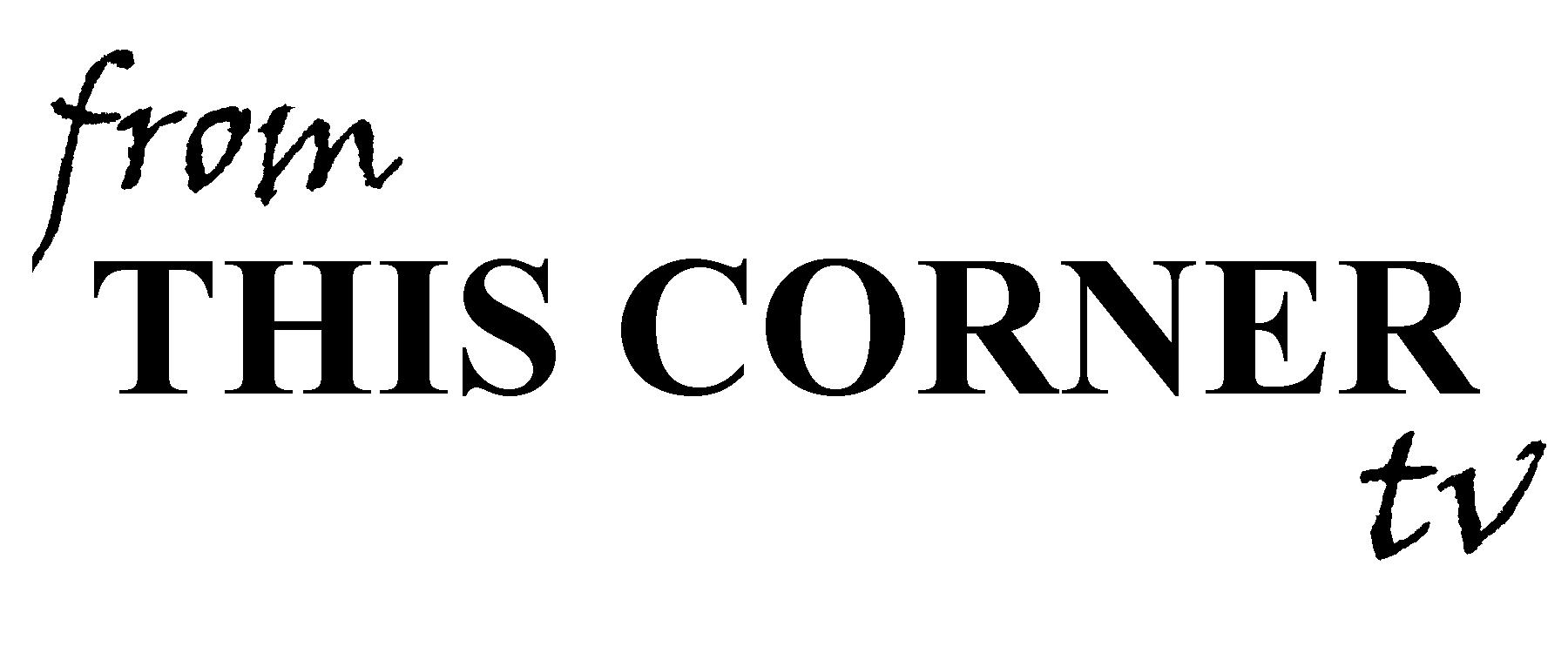 www.FromThisCornerTV.com